ESTADO de Santa Catarina
MUNICÍPIO DE Sao BernardinoAUDIÊNCIA PÚBLICA
DE AVALIAÇÃO DO CUMPRIMENTO
DAS METAS FISCAIS2º Quadrimestre/2021exigência legalLei Complementar n°101, de 04 de Maio de 2000, Art. 9°, § 4°Art. 9º - Se verificado, ao final de um bimestre, que a realização da receita poderá não comportar o cumprimento das metas de resultado primário ou nominal estabelecidas no Anexo de Metas Fiscais, os Poderes e o Ministério Público promoverão, por ato próprio e nos montantes necessários, nos trinta dias subsequentes, limitação de empenho e movimentação financeira, segundo os critérios fixados pela Lei de Diretrizes Orçamentárias.§ 4º - Até o final dos meses de Maio, Setembro e Fevereiro, o Poder Executivo demonstrará e avaliará o cumprimento das metas fiscais de cada quadrimestre, em Audiência Pública na comissão referida no § 1º do Art. 166 da Constituição ou equivalente nas Casas Legislativas estaduais e municipais.temas a serem apresentadosExecução OrçamentariaMetas ArrecadaçãoCronograma de DesembolsoAplicação de Recursos em Saúde (15%)Aplicação de Recursos em Educação (25%)Aplicação dos Recursos Recebidos do FUNDEB (70%)Despesas com PessoalAções de Investimentos Previstas na LDO e LOAreceita orçamentáriaLei 4.320/64, Art. 2°, § 1° e 2°Lei 4.320/64, Art. 2° - A Lei do Orçamento conterá a discriminação da receita e despesa de forma a evidenciar a política econômica financeira e o programa de trabalho do Governo, obedecidos os princípios de unidade universalidade e anualidade.§ 1° Integrarão a Lei de Orçamento:I - Sumário geral da receita por fontes e da despesa por funções do Governo;II - Quadro demonstrativo da Receita e Despesa segundo as Categorias Econômicas, na forma do Anexo nº1;III - Quadro discriminativo da receita por fontes e respectiva legislação;IV - Quadro das dotações por órgãos do Governo e da Administração.§ 2º Acompanharão a Lei de Orçamento:I - Quadros demonstrativos da receita e planos de aplicação dos fundos especiais;II - Quadros demonstrativos da despesa, na forma dos Anexos n°6 a 9;III - Quadro demonstrativo do programa anual de trabalho do Governo, em termos de realização de obras e de prestação de serviços.receita orçamentáriaLei 4.320/64, Art. 2°, § 1° e 2°receita orçamentáriaLei 4.320/64, Art. 2°, § 1° e 2°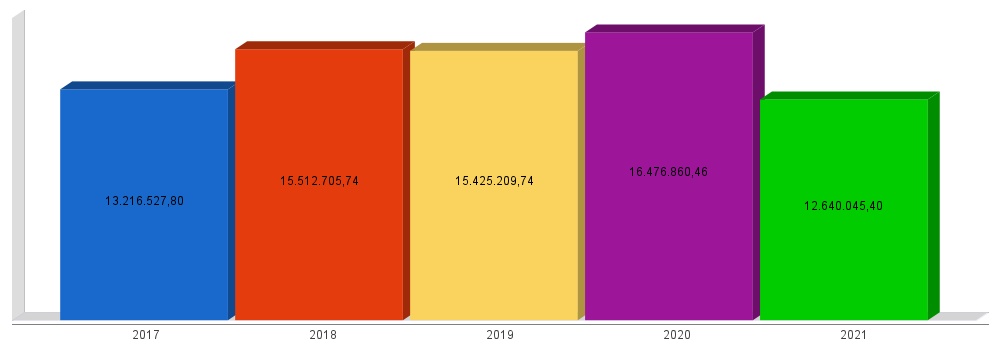 despesa orçamentáriaLei 4.320/64, Art. 2°, § 1° e 2°despesa orçamentáriaLei 4.320/64, Art. 2°, § 1° e 2°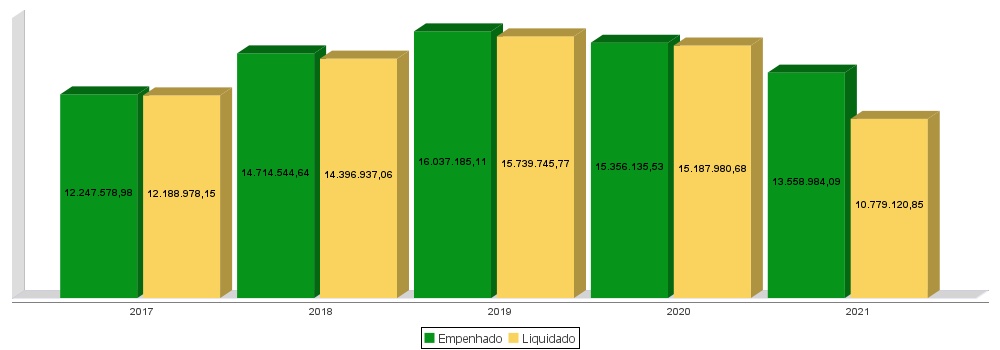 receita corrente líquidaLei Complementar n°101/2000, Art. 2°, IV, ‘c’, § 1° e 3°LRF, Art. 2° - Para os efeitos desta Lei Complementar, entende-se como:IV - Receita Corrente Líquida: somatório das receitas tributárias, de contribuições, patrimoniais, industriais, agropecuárias, de serviços, transferências correntes e outras receitas também correntes, deduzidos:c) na União, nos Estados e nos Municípios, a contribuição dos servidores para o custeio do seu sistema de previdência e assistência social e as receitas provenientes da compensação financeira citada no § 9º do Art. 201 da Constituição. § 1º Serão computados no cálculo da receita corrente líquida os valores pagos e recebidos em decorrência da Lei Complementar nº 87, de 13 de setembro de 1996, e do fundo previsto pelo art. 60 do Ato das Disposições Constitucionais Transitórias.§ 3º A receita corrente líquida será apurada somando-se as receitas arrecadadas no mês em referência e nos onze anteriores, excluídas as duplicidades.receita corrente líquidaLei Complementar n°101/2000, Art. 2°, IV, ‘c’, § 1° e 3°receita corrente líquidaLei Complementar n°101/2000, Art. 2°, IV, ‘c’, § 1° e 3°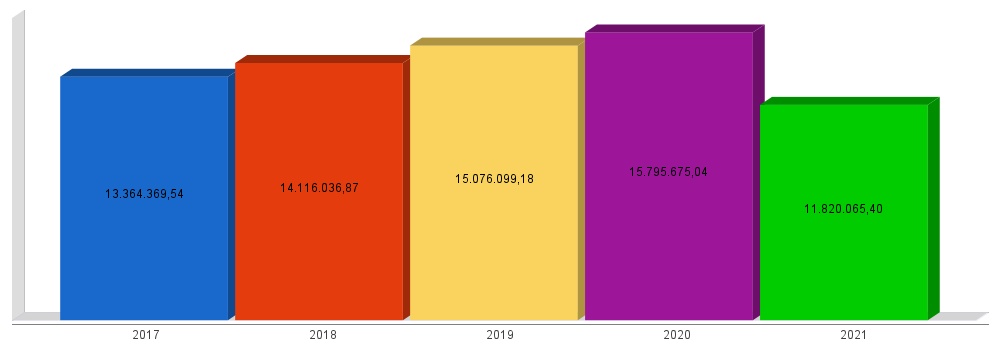 execução orçamentáriaLei Complementar nº 101/2000, Art. 52LRF, Art. 52 - O relatório a que se refere o § 3º do Art. 165 da Constituição abrangerá todos os Poderes e o Ministério Público, será publicado até trinta dias após o encerramento de cada bimestre e composto de:I - balanço orçamentário, que especificará, por categoria econômica, as:a) receitas por fonte, informando as realizadas e a realizar, bem como a previsão atualizada;b) despesas por grupo de natureza, discriminando a dotação para o exercício, a despesa liquidada e o saldo;II - demonstrativos da execução das:a) receitas, por categoria econômica e fonte, especificando a previsão inicial, a previsão atualizada para o exercício, a receita realizada no bimestre, a realizada no exercício e a previsão a realizar;b) despesas, por categoria econômica e grupo de natureza da despesa, discriminando dotação inicial, dotação para o exercício, despesas empenhada e liquidada, no bimestre e no exercício;c) despesas, por função e subfunção.§ 1º Os valores referentes ao refinanciamento da dívida mobiliária constarão destacadamente nas receitas de operações de crédito e nas despesas com amortização da dívida.§ 2º O descumprimento do prazo previsto neste artigo sujeita o ente às sanções previstas no § 2º do Art. 51.execução orçamentáriaLei Complementar nº 101/2000, Art. 52execução orçamentáriaLei Complementar nº 101/2000, Art. 52execução orçamentáriaLei Complementar nº 101/2000, Art. 52execução orçamentáriaLei Complementar nº 101/2000, Art. 52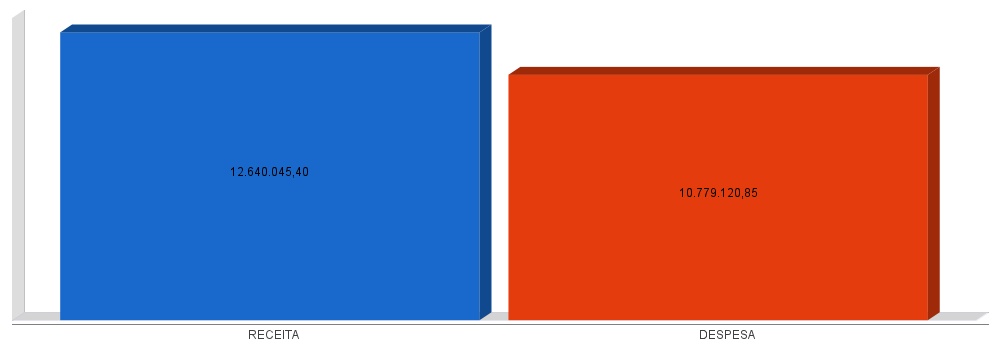 metas de arrecadaçãoLei Complementar nº 101/2000, Art. 8º e Art. 13LRF, Art. 8° - Até trinta dias após a publicação dos orçamentos, nos termos em que dispuser a lei de diretrizes orçamentárias e observado o disposto na alínea "c" do inciso I do Art. 4°, o Poder Executivo estabelecerá a programação financeira e o cronograma de execução mensal de desembolso.Parágrafo único. Os recursos legalmente vinculados a finalidade específica serão utilizados exclusivamente para atender ao objeto de sua vinculação, ainda que em exercício diverso daquele em que ocorrer o ingresso.LRF, Art. 13 - No prazo previsto no Art. 8°, as receitas previstas serão desdobradas, pelo Poder Executivo, em metas bimestrais de arrecadação, com a especificação, em separado, quando cabível, das medidas de combate à evasão e à sonegação, da quantidade e valores de ações ajuizadas para cobrança da dívida ativa, bem como da evolução do montante dos créditos tributários passíveis de cobrança administrativa.metas de arrecadaçãoLei Complementar nº 101/2000, Art. 8º e Art. 13metas de arrecadaçãoLei Complementar nº 101/2000, Art. 8º e Art. 13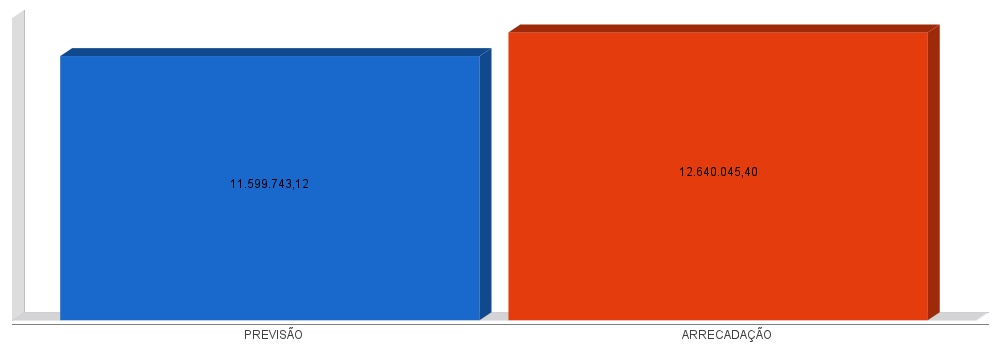 cronograma de desembolsoLei Complementar nº 101/2000, Art. 8º e Art. 13LRF, Art. 8° - Até trinta dias após a publicação dos orçamentos, nos termos em que dispuser a lei de diretrizes orçamentárias e observado o disposto na alínea c do inciso I do Art. 4°, o Poder Executivo estabelecerá a programação financeira e o cronograma de execução mensal de desembolso.Parágrafo único. Os recursos legalmente vinculados a finalidade específica serão utilizados exclusivamente para atender ao objeto de sua vinculação, ainda que em exercício diverso daquele em que ocorrer o ingresso.LRF, Art. 13 - No prazo previsto no Art. 8°, as receitas previstas serão desdobradas, pelo Poder Executivo, em metas bimestrais de arrecadação, com a especificação, em separado, quando cabível, das medidas de combate à evasão e à sonegação, da quantidade e valores de ações ajuizadas para cobrança da dívida ativa, bem como da evolução do montante dos créditos tributários passíveis de cobrança administrativa.cronograma de desembolsoLei Complementar nº 101/2000, Art. 8º e Art. 13cronograma de desembolsoLei Complementar nº 101/2000, Art. 8º e Art. 13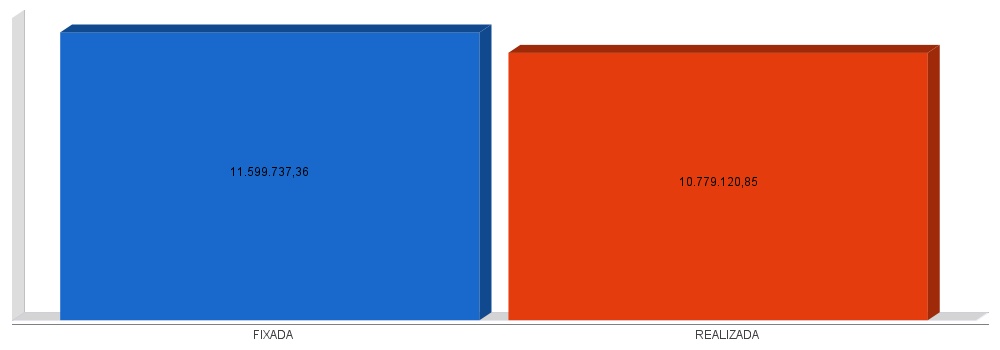 APLICAÇÃO DE RECURSOS EM AÇÕES E SERVIÇOS PÚBLICOS DE SAÚDEADCT, Art. 77, III e Emenda Constitucional n°29 de 13/09/2000EC 29/2000, Art. 7º - O Ato das Disposições Constitucionais Transitórias passa a vigorar acrescido do seguinte Art. 77:"III - no caso dos Municípios e do Distrito Federal, quinze por cento do produto da arrecadação dos impostos a que se refere o Art. 156 e dos recursos de que tratam os Art´s. 158 e 159, inciso I, alínea b e § 3º." APLICAÇÃO DE RECURSOS EM AÇÕES E SERVIÇOS PÚBLICOS DE SAÚDEADCT, Art. 77, III e Emenda Constitucional n°29 de 13/09/2000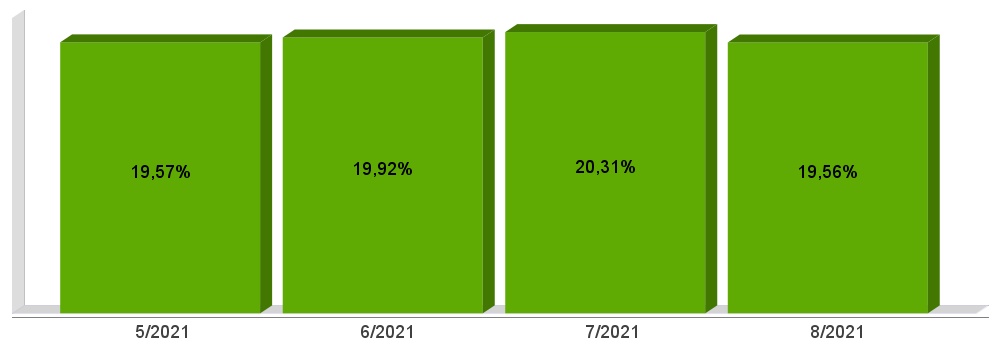 APLICAÇÃO DE RECURSOS NA
MANUTENÇÃO E DESENVOLVIMENTO DO ENSINOConstituição Federal, Art. 212 e LDB, Art. 72CF, Art. 212 - A União aplicará, anualmente, nunca menos de dezoito, e os Estados, o Distrito Federal e os Municípios vinte e cinco por cento, no mínimo, da receita resultante de impostos, compreendida a proveniente de transferências, na manutenção e desenvolvimento do ensino.LDB, Art. 72 - As receitas e despesas com manutenção e desenvolvimento do ensino serão apuradas e publicadas nos balanços do Poder Público, assim como nos relatórios a que se refere o § 3º do Art. 165 da Constituição Federal.APLICAÇÃO DE RECURSOS NA
MANUTENÇÃO E DESENVOLVIMENTO DO ENSINOConstituição Federal, Art. 212 e LDB, Art. 72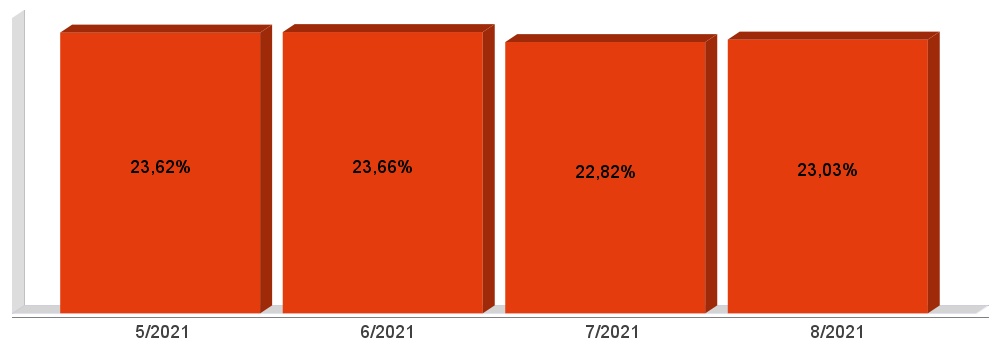 APLICAÇÃO DE 70% DOS RECURSOS DO FUNDEB NA REMUNERAÇÃO DOS PROFISSIONAIS DO MAGISTÉRIO DA EDUCAÇÃO BÁSICA EC 108/2020, Lei N°14.113APLICAÇÃO DE 70% DOS RECURSOS DO FUNDEB NA REMUNERAÇÃO DOS PROFISSIONAIS DO MAGISTÉRIO DA EDUCAÇÃO BÁSICA EC 108/2020, Lei N°14.113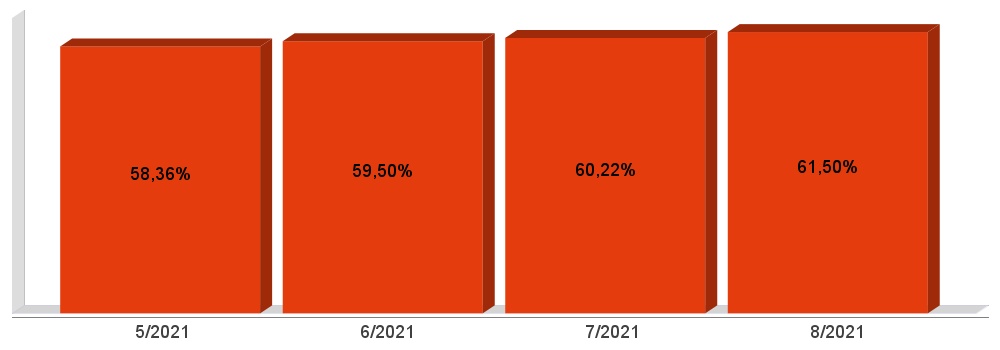 DESPESAS COM PESSOAL DO PODER EXECUTIVOConstituição Federal, Art. 169, caput
Lei Complementar n°101/2000, Art. 19, III e Art. 20, III CF, Art. 169 - A despesa com pessoal ativo e inativo da União, dos Estados, do Distrito Federal e dos Municípios não poderá exceder os limites estabelecidos em lei complementar.LRF, Art. 19 - Para os fins do disposto no caput do Art. 169 da Constituição, a despesa total com pessoal, em cada período de apuração e em cada ente da Federação, não poderá exceder os percentuais da receita corrente líquida, a seguir discriminados:III - Municípios: 60% (sessenta por cento)LRF, Art. 20 - A repartição dos limites globais do Art. 19 não poderá exceder os seguintes percentuais:III - na esfera municipal:a) 6% (seis por cento) para o Legislativo, incluído o Tribunal de Contas do Município, quando houver;b) 54% (cinquenta e quatro por cento) para o Executivo.DESPESAS COM PESSOAL DO PODER EXECUTIVOConstituição Federal, Art. 169, caput
Lei Complementar n°101/2000, Art. 19, III e Art. 20, III DESPESAS COM PESSOAL DO PODER EXECUTIVOConstituição Federal, Art. 169, caput
Lei Complementar n°101/2000, Art. 19, III e Art. 20, III 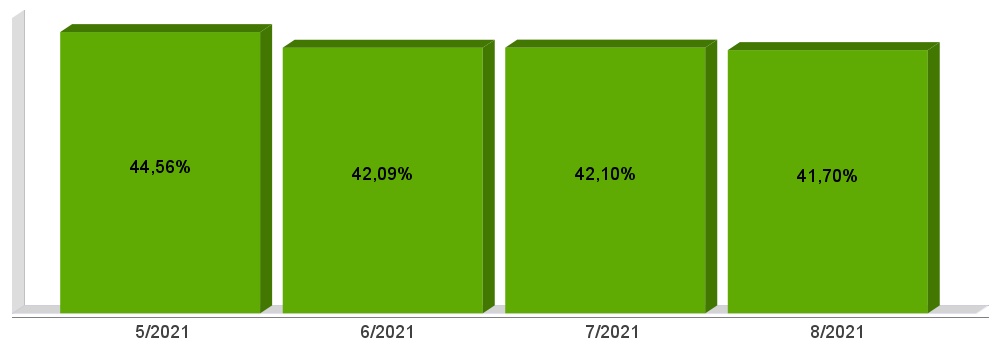 DESPESAS COM PESSOAL DO PODER LEGISLATIVOConstituição Federal, Art. 169, caput
Lei Complementar n°101/2000, Art. 19, III e Art. 20, III DESPESAS COM PESSOAL DO PODER LEGISLATIVOConstituição Federal, Art. 169, caput
Lei Complementar n°101/2000, Art. 19, III e Art. 20, III 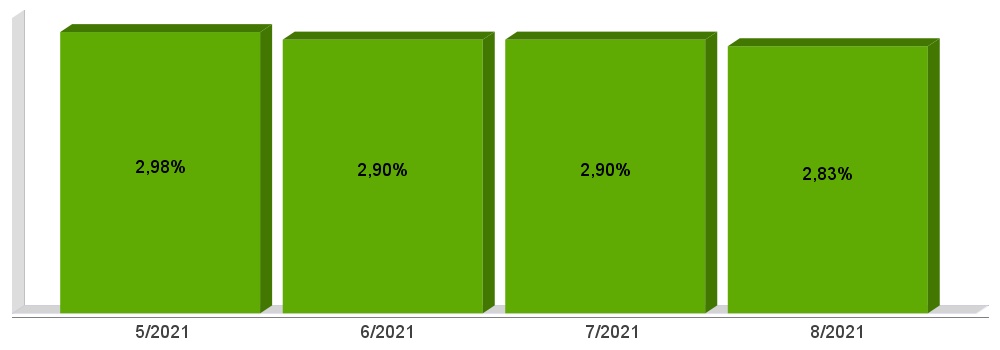 DESPESAS COM PESSOAL CONSOLIDADOConstituição Federal, Art. 169, caput
Lei Complementar n°101/2000, Art. 19, III e Art. 20, III DESPESAS COM PESSOAL CONSOLIDADOConstituição Federal, Art. 169, caput
Lei Complementar n°101/2000, Art. 19, III e Art. 20, III 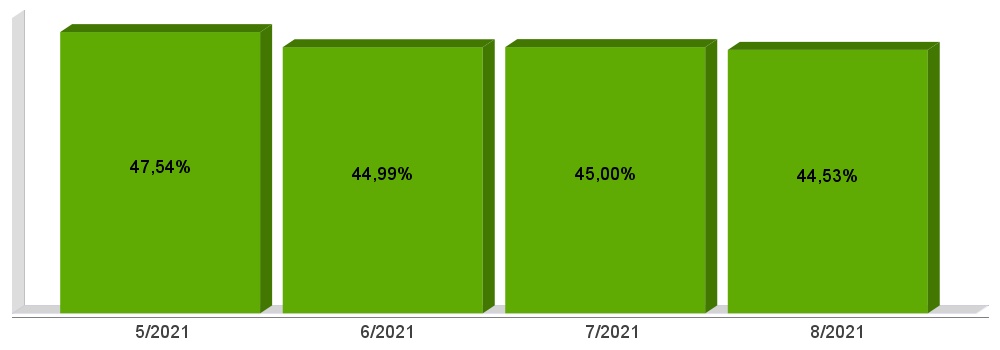 ACOMPANHAMENTO DAS AÇÕES DE
INVESTIMENTOS PREVISTAS NA LDO E LOA Lei Complementar n° 101/2000, Art. 9°, § 4°LRF, Art. 59 - O Poder Legislativo, diretamente ou com o auxílio dos Tribunais de Contas, e o sistema de controle interno de cada Poder e do Ministério Público, fiscalizarão o cumprimento das normas desta Lei Complementar, com ênfase no que se refere a:I - Cumprimento das metas estabelecidas na lei de diretrizes orçamentárias.Receita Arrecada em Exercícios AnterioresReceita Arrecada em Exercícios AnterioresExercício Valores 201713.216.527,80201815.512.705,74201915.425.209,74202016.476.860,46Receita Arrecadada até 2º Quadrimestre/2021Receita Arrecadada até 2º Quadrimestre/2021Receita Orçamentária12.640.045,40Média Mensal1.580.005,68Evolução da Receita OrçamentariaDespesa Realizada em Exercícios AnterioresDespesa Realizada em Exercícios AnterioresDespesa Realizada em Exercícios AnterioresExercício EmpenhadoLiquidado201712.247.578,9812.188.978,15201814.714.544,6414.396.937,06201916.037.185,1115.739.745,77202015.356.135,5315.187.980,68Despesa até 2º Quadrimestre/2021Despesa até 2º Quadrimestre/2021Despesa até 2º Quadrimestre/2021Despesa Orçamentária13.558.984,0910.779.120,85Média Mensal1.694.873,011.347.390,11Evolução da Despesa Orçamentaria RealizadaReceita Corrente Líquida (RCL) Arrecadada em Exercícios AnterioresReceita Corrente Líquida (RCL) Arrecadada em Exercícios AnterioresExercício Valores 201713.364.369,54201814.116.036,87201915.076.099,18202015.795.675,04Receita Corrente Líquida Arrecadada até 2º Quadrimestre/2021Receita Corrente Líquida Arrecadada até 2º Quadrimestre/2021Receita Corrente Líquida11.820.065,40Média Mensal1.477.508,18Evolução da Receita Corrente Líquida (RCL)Receitas Arrecadadas Receitas Arrecadadas Receitas Correntes (I) 11.820.065,40 Receita Tributária404.076,67Receita de Contribuições30.355,10Receita Patrimonial53.694,29Receita Agropecuária0,00Receita Industrial0,00Receita de Serviços128.100,60Transferências Correntes13.270.092,72(-) Deduções das Transferências Correntes-2.076.279,16Outras Receitas Correntes10.025,18Receitas de Capital (II) 819.980,00 Operações de Crédito0,00Alienação de Bens0,00Amortização de Empréstimos0,00Transferências de Capital819.980,00Outras Receitas de Capital0,00Total (III) = (I+II) 12.640.045,40 Despesas Liquidadas Por Função de Governo Despesas Liquidadas Por Função de Governo 01 - Legislativa438.463,7704 - Administração1.499.157,3906 - Segurança Pública31.051,9308 - Assistência Social576.481,7310 - Saúde2.745.669,9012 - Educação1.974.071,7213 - Cultura163.178,2514 - Direitos da Cidadania2.409,0015 - Urbanismo182.883,2016 - Habitação2.742,3017 - Saneamento291.749,0820 - Agricultura1.638.163,4022 - Indústria399,4824 - Comunicações0,0025 - Energia83.913,7626 - Transporte917.646,0427 - Desporto e Lazer106.048,5128 - Encargos Especiais125.091,3999 - Reserva de Contingência0,00Total (IV) 10.779.120,85 Execução Orçamentária e Financeira Execução Orçamentária e Financeira Superávit Financeiro do Exercício Anterior (V)0,00 Superávit Financeiro Apurado Até o Quadrimestre (VI) = (III-IV)1.860.924,55 Superávit (VII) = (V + VI) 1.860.924,55 Receitas Orçamentárias Previsão Arrecadação Diferença Receitas Correntes (I) 11.599.743,12 11.820.065,40 220.322,28 Receita Tributária397.220,16404.076,676.856,51Receita de Contribuições32.000,0030.355,10-1.644,90Receita Patrimonial42.923,0453.694,2910.771,25Receita Agropecuária0,000,000,00Receita Industrial0,000,000,00Receita de Serviços91.399,92128.100,6036.700,68Transferências Correntes13.078.666,7213.270.092,72191.426,00(-) Deduções das Trasnrências Correntes-2.042.466,72-2.076.279,16-33.812,44Outras Receitas Correntes0,0010.025,1810.025,18Receitas de Capital (II) 0,00 819.980,00 819.980,00 Operações de Crédito0,000,000,00Alienação de Bens0,000,000,00Amortização de Empréstimos0,000,000,00Transferências de Capital0,00819.980,00819.980,00Outras Receitas de Capital0,000,000,00Total (III) = (I+II) 11.599.743,12 12.640.045,40 1.040.302,28 Despesas Orçamentárias Fixadas Realizadas Diferença Despesas Correntes (I) 11.062.118,96 10.046.504,95 1.015.614,01 Pessoal e Encargos Sociais5.835.182,245.199.307,40635.874,84Juros e Amortização da Dívida0,000,000,00Outras Despesas Correntes5.226.936,724.847.197,55379.739,17Despesas de Capital (II) 480.951,76 732.615,90 -251.664,14 Investimentos480.951,76732.615,90-251.664,14Inversões Financeiras0,000,000,00Amortização da Dívida Fundada Interna0,000,000,00Reserva de contingência (III) 56.666,64 0,00 56.666,64 Reserva de contingência56.666,640,0056.666,64Total (IV) = (I+II+III) 11.599.737,36 10.779.120,85 820.616,51 Receita bruta de Impostos e Transferências (I) 10.741.433,26 Despesas por função/subfunção (II) 2.745.669,90 Deduções (III) 644.500,75 Despesas para efeito de cálculo (IV) = (II-III) 2.101.169,15 Mínimo a ser aplicado 1.611.214,99 Aplicado à maior 489.954,16 Percentual aplicado = (IV) / (I) x 100 19,56 Receita bruta de Impostos e Transferências (I) 11.107.868,23 Despesas por função/subfunção (II) 1.893.953,53 Deduções (III) 236.758,33 Resultado líquido da transf. do FUNDEB (IV) -900.735,68 Despesas para efeito de cálculo (V) = (II-III-IV) 2.557.930,88 Mínimo a ser aplicado 2.776.967,06 Aplicado à Menor -219.036,18 Percentual aplicado = (V) / (I) x 100 23,03 Receita do FUNDEB (I) 1.176.450,72 Despesas (II) 723.491,44 Mínimo a ser Aplicado 823.515,50 Aplicado à Menor -100.024,06 Percentual Aplicado = (II) / (I) x 100 61,50 Receita Corrente Líquida Arrecadada nos Últimos 12 (doze) Meses (I) 17.386.736,51 Despesa Líquida com Pessoal Realizada nos Últimos 12 (doze) Meses (II) 7.249.994,33 Limite Prudencial - 51,30% 8.919.395,83 Limite Máximo - 54,00% 9.388.837,72 Percentual aplicado = (II) / (I) x 100 41,70 Receita Corrente Líquida Arrecadada nos Últimos 12 (doze) Meses (I) 17.386.736,51 Despesa Líquida com Pessoal Realizada nos Últimos 12 (doze) Meses (II) 492.064,97 Limite Prudencial - 5,70% 991.043,98 Limite Máximo - 6,00% 1.043.204,19 Percentual aplicado = (II) / (I) x 100 2,83 Receita Corrente Líquida Arrecadada nos Últimos 12 (doze) Meses (I) 17.386.736,51 Despesa Líquida com Pessoal Realizada nos Últimos 12 (doze) Meses (II) 7.742.059,30 Limite Prudencial - 57,00% 9.910.439,81 Limite Máximo - 60,00% 10.432.041,91 Percentual aplicado = (II) / (I) x 100 44,53 Unidade Gestora: 01 - MUNICIPIO DE SAO BERNARDINO Unidade Gestora: 01 - MUNICIPIO DE SAO BERNARDINO Unidade Gestora: 01 - MUNICIPIO DE SAO BERNARDINO Unidade Gestora: 01 - MUNICIPIO DE SAO BERNARDINO Unidade Gestora: 01 - MUNICIPIO DE SAO BERNARDINO Unidade Gestora: 01 - MUNICIPIO DE SAO BERNARDINO Projeto/Atividade Previsão Suplementações Anulações Execução Saldo atual 1001 - Instalação de Sistema de Abastecimento de Água1001 - Instalação de Sistema de Abastecimento de Água1001 - Instalação de Sistema de Abastecimento de Água1001 - Instalação de Sistema de Abastecimento de Água1001 - Instalação de Sistema de Abastecimento de Água1001 - Instalação de Sistema de Abastecimento de Água110.000,00494.918,79155.000,00449.918,790,001002 - Construção de Pontes1002 - Construção de Pontes1002 - Construção de Pontes1002 - Construção de Pontes1002 - Construção de Pontes1002 - Construção de Pontes25.000,000,000,002.994,4022.005,601003 - Pavimentação de Ruas1003 - Pavimentação de Ruas1003 - Pavimentação de Ruas1003 - Pavimentação de Ruas1003 - Pavimentação de Ruas1003 - Pavimentação de Ruas15.000,000,000,0014,0114.985,991004 - Apoio a Construção de Unid. Habitacionais - Urbano1004 - Apoio a Construção de Unid. Habitacionais - Urbano1004 - Apoio a Construção de Unid. Habitacionais - Urbano1004 - Apoio a Construção de Unid. Habitacionais - Urbano1004 - Apoio a Construção de Unid. Habitacionais - Urbano1004 - Apoio a Construção de Unid. Habitacionais - Urbano22.000,0014.851,800,0036.832,9018,901005 - Apoio a Construção de Unid. Habitacionais - Rural1005 - Apoio a Construção de Unid. Habitacionais - Rural1005 - Apoio a Construção de Unid. Habitacionais - Rural1005 - Apoio a Construção de Unid. Habitacionais - Rural1005 - Apoio a Construção de Unid. Habitacionais - Rural1005 - Apoio a Construção de Unid. Habitacionais - Rural22.000,0013.000,000,0034.690,00310,001006 - Ampliação de Área Industrial1006 - Ampliação de Área Industrial1006 - Ampliação de Área Industrial1006 - Ampliação de Área Industrial1006 - Ampliação de Área Industrial1006 - Ampliação de Área Industrial50.000,000,000,00399,4849.600,521007 - Ampliação da Rede Física do Ensino1007 - Ampliação da Rede Física do Ensino1007 - Ampliação da Rede Física do Ensino1007 - Ampliação da Rede Física do Ensino1007 - Ampliação da Rede Física do Ensino1007 - Ampliação da Rede Física do Ensino1.000,00249.000,000,00249.548,91451,091008 - Construçao de Abatedouro Municipal1008 - Construçao de Abatedouro Municipal1008 - Construçao de Abatedouro Municipal1008 - Construçao de Abatedouro Municipal1008 - Construçao de Abatedouro Municipal1008 - Construçao de Abatedouro Municipal5.000,000,000,000,005.000,001009 - Construção de Cemitério Municipal1009 - Construção de Cemitério Municipal1009 - Construção de Cemitério Municipal1009 - Construção de Cemitério Municipal1009 - Construção de Cemitério Municipal1009 - Construção de Cemitério Municipal10.000,000,000,000,0010.000,002002 - Manutenção do Gabinete do Prefeito2002 - Manutenção do Gabinete do Prefeito2002 - Manutenção do Gabinete do Prefeito2002 - Manutenção do Gabinete do Prefeito2002 - Manutenção do Gabinete do Prefeito2002 - Manutenção do Gabinete do Prefeito453.000,00148.000,000,00412.929,15188.070,852003 - Manutenção da Administração Geral2003 - Manutenção da Administração Geral2003 - Manutenção da Administração Geral2003 - Manutenção da Administração Geral2003 - Manutenção da Administração Geral2003 - Manutenção da Administração Geral1.210.000,005.000,00130.000,00696.672,08388.327,922004 - Contribuição a Entidades Municipalistas2004 - Contribuição a Entidades Municipalistas2004 - Contribuição a Entidades Municipalistas2004 - Contribuição a Entidades Municipalistas2004 - Contribuição a Entidades Municipalistas2004 - Contribuição a Entidades Municipalistas200.000,000,0055.000,00131.376,3613.623,642005 - Manutenção do Departamento da Fazenda2005 - Manutenção do Departamento da Fazenda2005 - Manutenção do Departamento da Fazenda2005 - Manutenção do Departamento da Fazenda2005 - Manutenção do Departamento da Fazenda2005 - Manutenção do Departamento da Fazenda760.000,000,00130.000,00331.399,31298.600,692006 - Serviços de Segurança Pública2006 - Serviços de Segurança Pública2006 - Serviços de Segurança Pública2006 - Serviços de Segurança Pública2006 - Serviços de Segurança Pública2006 - Serviços de Segurança Pública67.660,0055.238,197.450,0037.731,1177.717,082009 - Manutenção do Setor de Esportes2009 - Manutenção do Setor de Esportes2009 - Manutenção do Setor de Esportes2009 - Manutenção do Setor de Esportes2009 - Manutenção do Setor de Esportes2009 - Manutenção do Setor de Esportes150.000,000,000,0092.425,9757.574,032010 - Manutenção de Praças/Quadra de Esportes2010 - Manutenção de Praças/Quadra de Esportes2010 - Manutenção de Praças/Quadra de Esportes2010 - Manutenção de Praças/Quadra de Esportes2010 - Manutenção de Praças/Quadra de Esportes2010 - Manutenção de Praças/Quadra de Esportes160.000,0028.124,870,00173.080,9115.043,962011 - Manutenção da Cultura em Geral2011 - Manutenção da Cultura em Geral2011 - Manutenção da Cultura em Geral2011 - Manutenção da Cultura em Geral2011 - Manutenção da Cultura em Geral2011 - Manutenção da Cultura em Geral40.000,0070.000,0025.000,0047.479,6337.520,372013 - Manutenção do Órgão Central de Educação2013 - Manutenção do Órgão Central de Educação2013 - Manutenção do Órgão Central de Educação2013 - Manutenção do Órgão Central de Educação2013 - Manutenção do Órgão Central de Educação2013 - Manutenção do Órgão Central de Educação335.000,000,000,00254.027,7880.972,222015 - Manutenção da Creche2015 - Manutenção da Creche2015 - Manutenção da Creche2015 - Manutenção da Creche2015 - Manutenção da Creche2015 - Manutenção da Creche883.000,0067.447,78189.000,00435.994,80325.452,982016 - Manutenção do Ensino Fundamental - FUNDEB2016 - Manutenção do Ensino Fundamental - FUNDEB2016 - Manutenção do Ensino Fundamental - FUNDEB2016 - Manutenção do Ensino Fundamental - FUNDEB2016 - Manutenção do Ensino Fundamental - FUNDEB2016 - Manutenção do Ensino Fundamental - FUNDEB1.841.230,65391.229,60111.000,00918.986,521.202.473,732017 - Manutenção do Transporte Escolar do Ensino Fundamental2017 - Manutenção do Transporte Escolar do Ensino Fundamental2017 - Manutenção do Transporte Escolar do Ensino Fundamental2017 - Manutenção do Transporte Escolar do Ensino Fundamental2017 - Manutenção do Transporte Escolar do Ensino Fundamental2017 - Manutenção do Transporte Escolar do Ensino Fundamental648.027,5565.200,0070.000,00490.810,44152.417,112019 - Manutenção do Pré-Escolar2019 - Manutenção do Pré-Escolar2019 - Manutenção do Pré-Escolar2019 - Manutenção do Pré-Escolar2019 - Manutenção do Pré-Escolar2019 - Manutenção do Pré-Escolar314.000,0037.665,1350.000,00142.983,47158.681,662020 - Apoio ao Ensino Especial2020 - Apoio ao Ensino Especial2020 - Apoio ao Ensino Especial2020 - Apoio ao Ensino Especial2020 - Apoio ao Ensino Especial2020 - Apoio ao Ensino Especial31.000,000,000,0025.732,895.267,112021 - Apoio ao Ensino Médio2021 - Apoio ao Ensino Médio2021 - Apoio ao Ensino Médio2021 - Apoio ao Ensino Médio2021 - Apoio ao Ensino Médio2021 - Apoio ao Ensino Médio71.000,0020.000,000,0048.629,1042.370,902026 - Apoio ao serviço de proteção Social PSE/MSE2026 - Apoio ao serviço de proteção Social PSE/MSE2026 - Apoio ao serviço de proteção Social PSE/MSE2026 - Apoio ao serviço de proteção Social PSE/MSE2026 - Apoio ao serviço de proteção Social PSE/MSE2026 - Apoio ao serviço de proteção Social PSE/MSE10.000,000,000,000,0010.000,002029 - Atendimento a Criança e ao Adolescente2029 - Atendimento a Criança e ao Adolescente2029 - Atendimento a Criança e ao Adolescente2029 - Atendimento a Criança e ao Adolescente2029 - Atendimento a Criança e ao Adolescente2029 - Atendimento a Criança e ao Adolescente10.000,000,000,002.409,007.591,002030 - Manutenção do Conselho Tutelar2030 - Manutenção do Conselho Tutelar2030 - Manutenção do Conselho Tutelar2030 - Manutenção do Conselho Tutelar2030 - Manutenção do Conselho Tutelar2030 - Manutenção do Conselho Tutelar160.000,000,000,00112.067,0847.932,922031 - Manutenção da Assistencia Social2031 - Manutenção da Assistencia Social2031 - Manutenção da Assistencia Social2031 - Manutenção da Assistencia Social2031 - Manutenção da Assistencia Social2031 - Manutenção da Assistencia Social543.000,0015.000,000,00374.562,65183.437,352032 - Manutenção do Centro dos Idosos2032 - Manutenção do Centro dos Idosos2032 - Manutenção do Centro dos Idosos2032 - Manutenção do Centro dos Idosos2032 - Manutenção do Centro dos Idosos2032 - Manutenção do Centro dos Idosos40.000,0015.000,000,003.136,0051.864,002033 - Manutenção da Rede de Energia Elétrica2033 - Manutenção da Rede de Energia Elétrica2033 - Manutenção da Rede de Energia Elétrica2033 - Manutenção da Rede de Energia Elétrica2033 - Manutenção da Rede de Energia Elétrica2033 - Manutenção da Rede de Energia Elétrica108.000,0046.140,4341.225,4399.764,1413.150,862034 - Manutenção do Terminal Rodoviário de Passageiros2034 - Manutenção do Terminal Rodoviário de Passageiros2034 - Manutenção do Terminal Rodoviário de Passageiros2034 - Manutenção do Terminal Rodoviário de Passageiros2034 - Manutenção do Terminal Rodoviário de Passageiros2034 - Manutenção do Terminal Rodoviário de Passageiros10.000,000,000,001.740,008.260,002035 - Manutencao do Centro de Eventos2035 - Manutencao do Centro de Eventos2035 - Manutencao do Centro de Eventos2035 - Manutencao do Centro de Eventos2035 - Manutencao do Centro de Eventos2035 - Manutencao do Centro de Eventos45.000,00149.381,844.381,84162.470,6227.529,382036 - Manutenção da Infra-Estrutura2036 - Manutenção da Infra-Estrutura2036 - Manutenção da Infra-Estrutura2036 - Manutenção da Infra-Estrutura2036 - Manutenção da Infra-Estrutura2036 - Manutenção da Infra-Estrutura1.525.000,0079.000,00294.000,001.030.009,52279.990,482037 - Manutenção da Agricultura2037 - Manutenção da Agricultura2037 - Manutenção da Agricultura2037 - Manutenção da Agricultura2037 - Manutenção da Agricultura2037 - Manutenção da Agricultura1.611.300,00543.992,3978.901,001.786.853,07289.538,322038 - Manutenção do Planejamento Urbano2038 - Manutenção do Planejamento Urbano2038 - Manutenção do Planejamento Urbano2038 - Manutenção do Planejamento Urbano2038 - Manutenção do Planejamento Urbano2038 - Manutenção do Planejamento Urbano296.647,1830.000,0030.000,00228.541,5568.105,632039 - Manutenção do Sistema de Telefonia2039 - Manutenção do Sistema de Telefonia2039 - Manutenção do Sistema de Telefonia2039 - Manutenção do Sistema de Telefonia2039 - Manutenção do Sistema de Telefonia2039 - Manutenção do Sistema de Telefonia11.000,000,000,000,0011.000,002040 - Pagamentos a Inativos2040 - Pagamentos a Inativos2040 - Pagamentos a Inativos2040 - Pagamentos a Inativos2040 - Pagamentos a Inativos2040 - Pagamentos a Inativos45.000,000,000,000,0045.000,002041 - Manutençao do FMSB - Fundo Munic. de Saneamento Básico2041 - Manutençao do FMSB - Fundo Munic. de Saneamento Básico2041 - Manutençao do FMSB - Fundo Munic. de Saneamento Básico2041 - Manutençao do FMSB - Fundo Munic. de Saneamento Básico2041 - Manutençao do FMSB - Fundo Munic. de Saneamento Básico2041 - Manutençao do FMSB - Fundo Munic. de Saneamento Básico3.300,000,000,000,003.300,002042 - Contribuição ao Pasep2042 - Contribuição ao Pasep2042 - Contribuição ao Pasep2042 - Contribuição ao Pasep2042 - Contribuição ao Pasep2042 - Contribuição ao Pasep200.000,000,000,00125.201,6374.798,372043 - Reserva de Contingência2043 - Reserva de Contingência2043 - Reserva de Contingência2043 - Reserva de Contingência2043 - Reserva de Contingência2043 - Reserva de Contingência85.000,000,000,000,0085.000,002044 - Festividades Municipais2044 - Festividades Municipais2044 - Festividades Municipais2044 - Festividades Municipais2044 - Festividades Municipais2044 - Festividades Municipais36.491,950,000,0026.999,009.492,952045 - Manutenção do Programa CRAS/PAINF2045 - Manutenção do Programa CRAS/PAINF2045 - Manutenção do Programa CRAS/PAINF2045 - Manutenção do Programa CRAS/PAINF2045 - Manutenção do Programa CRAS/PAINF2045 - Manutenção do Programa CRAS/PAINF381.500,00271.862,1269.450,00220.970,46362.941,662046 - Profissionalização de Jovens2046 - Profissionalização de Jovens2046 - Profissionalização de Jovens2046 - Profissionalização de Jovens2046 - Profissionalização de Jovens2046 - Profissionalização de Jovens7.000,000,000,000,007.000,002047 - Apoio ao Ensino Superior2047 - Apoio ao Ensino Superior2047 - Apoio ao Ensino Superior2047 - Apoio ao Ensino Superior2047 - Apoio ao Ensino Superior2047 - Apoio ao Ensino Superior38.000,0024.865,0016.000,0042.748,204.116,802048 - Manutencao do Fundo Municipal de Defesa Civil2048 - Manutencao do Fundo Municipal de Defesa Civil2048 - Manutencao do Fundo Municipal de Defesa Civil2048 - Manutencao do Fundo Municipal de Defesa Civil2048 - Manutencao do Fundo Municipal de Defesa Civil2048 - Manutencao do Fundo Municipal de Defesa Civil45.000,0074.450,401.400,2488.615,6729.434,492049 - Constribuição para Consórcios Regionais2049 - Constribuição para Consórcios Regionais2049 - Constribuição para Consórcios Regionais2049 - Constribuição para Consórcios Regionais2049 - Constribuição para Consórcios Regionais2049 - Constribuição para Consórcios Regionais113.000,0032.794,885.894,00102.317,5237.583,36Total da Unidade12.748.157,33 2.942.163,22 1.463.702,51 9.423.064,12 4.803.553,92 Unidade Gestora: 03 - FUNDO MUNICIPAL DE SAUDE DE SAO BERNARDINO Unidade Gestora: 03 - FUNDO MUNICIPAL DE SAUDE DE SAO BERNARDINO Unidade Gestora: 03 - FUNDO MUNICIPAL DE SAUDE DE SAO BERNARDINO Unidade Gestora: 03 - FUNDO MUNICIPAL DE SAUDE DE SAO BERNARDINO Unidade Gestora: 03 - FUNDO MUNICIPAL DE SAUDE DE SAO BERNARDINO Unidade Gestora: 03 - FUNDO MUNICIPAL DE SAUDE DE SAO BERNARDINO Projeto/Atividade Previsão Suplementações Anulações Execução Saldo atual 2008 - Manutenção da Saúde Pública2008 - Manutenção da Saúde Pública2008 - Manutenção da Saúde Pública2008 - Manutenção da Saúde Pública2008 - Manutenção da Saúde Pública2008 - Manutenção da Saúde Pública1.525.537,671.029.374,8865.000,001.879.131,81610.780,742012 - Manutenção do Programa PACS2012 - Manutenção do Programa PACS2012 - Manutenção do Programa PACS2012 - Manutenção do Programa PACS2012 - Manutenção do Programa PACS2012 - Manutenção do Programa PACS189.600,0023.218,1420.000,00111.158,2981.659,852018 - Manutenção do Programa PSF2018 - Manutenção do Programa PSF2018 - Manutenção do Programa PSF2018 - Manutenção do Programa PSF2018 - Manutenção do Programa PSF2018 - Manutenção do Programa PSF551.280,0037.246,58200.000,00182.689,76205.836,822022 - Assistência Hospitalar ao Cidadão2022 - Assistência Hospitalar ao Cidadão2022 - Assistência Hospitalar ao Cidadão2022 - Assistência Hospitalar ao Cidadão2022 - Assistência Hospitalar ao Cidadão2022 - Assistência Hospitalar ao Cidadão275.000,0010.000,000,00273.600,0011.400,002023 - Manutenção do Programa Vigilância Em Saúde2023 - Manutenção do Programa Vigilância Em Saúde2023 - Manutenção do Programa Vigilância Em Saúde2023 - Manutenção do Programa Vigilância Em Saúde2023 - Manutenção do Programa Vigilância Em Saúde2023 - Manutenção do Programa Vigilância Em Saúde10.000,0041.492,195.000,0015.195,0931.297,102025 - Contribuicao para Consorcios Regionais - Saude2025 - Contribuicao para Consorcios Regionais - Saude2025 - Contribuicao para Consorcios Regionais - Saude2025 - Contribuicao para Consorcios Regionais - Saude2025 - Contribuicao para Consorcios Regionais - Saude2025 - Contribuicao para Consorcios Regionais - Saude730.000,00159.937,009.937,00836.511,0143.488,992027 - Manutenção Programa Sorrir2027 - Manutenção Programa Sorrir2027 - Manutenção Programa Sorrir2027 - Manutenção Programa Sorrir2027 - Manutenção Programa Sorrir2027 - Manutenção Programa Sorrir355.760,00178.650,9230.000,00317.807,80186.603,122028 - Manutenção Programa Medicamento ao Cidadão2028 - Manutenção Programa Medicamento ao Cidadão2028 - Manutenção Programa Medicamento ao Cidadão2028 - Manutenção Programa Medicamento ao Cidadão2028 - Manutenção Programa Medicamento ao Cidadão2028 - Manutenção Programa Medicamento ao Cidadão234.280,0044.108,740,0060.658,25217.730,49Total da Unidade3.871.457,67 1.524.028,45 329.937,00 3.676.752,01 1.388.797,11 Unidade Gestora: 02 - CAMARA MUNICIPAL SAO BERNARDINO Unidade Gestora: 02 - CAMARA MUNICIPAL SAO BERNARDINO Unidade Gestora: 02 - CAMARA MUNICIPAL SAO BERNARDINO Unidade Gestora: 02 - CAMARA MUNICIPAL SAO BERNARDINO Unidade Gestora: 02 - CAMARA MUNICIPAL SAO BERNARDINO Unidade Gestora: 02 - CAMARA MUNICIPAL SAO BERNARDINO Projeto/Atividade Previsão Suplementações Anulações Execução Saldo atual 2001 - Manutenção da Câmara Municipal de Vereadores2001 - Manutenção da Câmara Municipal de Vereadores2001 - Manutenção da Câmara Municipal de Vereadores2001 - Manutenção da Câmara Municipal de Vereadores2001 - Manutenção da Câmara Municipal de Vereadores2001 - Manutenção da Câmara Municipal de Vereadores745.000,000,000,00459.167,96285.832,042007 - Manutenção da Câmara de Vereadores Mirim2007 - Manutenção da Câmara de Vereadores Mirim2007 - Manutenção da Câmara de Vereadores Mirim2007 - Manutenção da Câmara de Vereadores Mirim2007 - Manutenção da Câmara de Vereadores Mirim2007 - Manutenção da Câmara de Vereadores Mirim35.000,000,000,000,0035.000,00Total da Unidade780.000,00 0,00 0,00 459.167,96 320.832,04 Total Geral 17.399.615,00 4.466.191,67 1.793.639,51 13.558.984,09 6.513.183,07 